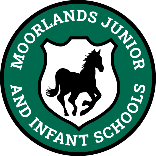 Moorlands Schools FederationChantry Mead RoadBathBA2 2DE Telephone: 01225 421912 E mail: office@moorlands-school.com Web: www.moorlands-school.orgClass TeacherEither 1.0 FTE OR 0.6 FTEMPS 1-6 depending on experienceFixed Term Contract initially to 31 August 2022START DATE: 1 September 2021We are expanding our excellent team and we are seeking to appoint a fantastic teacher to join our wonderful team at Moorlands Schools Federation. We will consider applications for a 0.6 or 1.0 FTE post. Please state your preference on your application form.Moorlands Schools Federation comprises two community schools, Moorlands Infant School and Moorlands Junior School.  We believe our schools are a very special place for learners of all ages.  Our Federation occupies a green and leafy learning environment in the city of Bath.  We offer children who come to our schools a vibrant, friendly, fun and purposeful community where they can experience our vision of space to grow for any tomorrow.Due to the exciting developments and new leadership structure an opportunity has arisen for a classroom teacher to join our supportive and dynamic staff team. The successful applicant will work in KS2. We are looking for a passionate and inspirational practitioner who is committed to providing the highest quality learning and who is able to work well as part of a team. You will either have a proven track record for raising standards or be an ECT who is resilient and hungry to learn.We welcome visits and calls to the school. Please contact the office to arrange via email: office@moorlands-school.com or to arrange a telephone call with the Acting Headteacher.The Partnership Trust is committed to safeguarding and promoting the welfare of children and young people and expects all staff and volunteers to share this commitment. This post is subject to an enhanced DBS check and satisfactory references.Please email all application forms to applications@thepartnershiptrust.com. Please note, we are unable to accept CVs.  A full application pack can be found at www.thepartnershiptrust.co.uk/vacancies  Closing Date: Monday 21 June 2021 @ 12pmInterview date: Thursday 24 June 2021 PART OF THE PARTNERSHIP TRUST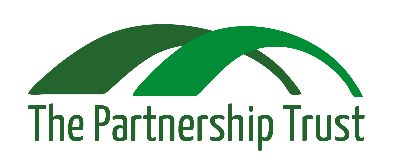 